Заявка на обучение ВНИМАНИЕ! Заполненную заявку необходимо направить на seminar@sibmsl.ruРегистрационная форма участника. Заполняется на каждого участника отдельно.
*Заявки принимаются по электронной почте: seminar@centerbt.com, seminar@sibmsl.ruпо тел: (383) 299-89-86, 292-89-86, 8-903-901-69-92 или по факсу (383) 2-100-180.По Вашей заявке Вам будет выставлен счет для оплаты участия.С Уважением, Директор АНО ДПО ЦНО «МЫСЛЬ» – Межевич Анна Юрьевна.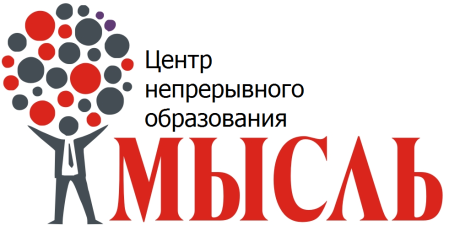 АНО ДПО «Центр непрерывного образования «МЫСЛЬ»630087, г. Новосибирск, пр-т К. Маркса 30/1, офис 901тел: (383) 292-89-86, 8-903-901-69-92, e-mail: seminar@sibmsl.ruДата и город проведенияВид оплаты (нал / безнал)Вид обучения (очно/онлайн)Выдаваемый документ (сертификат/удостоверение)Юридическое название организацииДолжность и ФИО руководителя (полностью), действует на основании….Юридический адресФактический адресИНН/КППБанк получателяБИК банкаР/С или (Казначейский счет для бюджета)К/С или (ЕКС для бюджета)Л/С (для бюджета)Координаты для связиКоличество участников Ф.И.О.ДолжностьЭлектронная почтаТелефон/факсДата рождения (дд.мм.гг)СНИЛСГражданствоИсточник финансирования обученияФедеральный бюджет, региональный бюджет, местный бюджет, платное обучение (выбрать нужное !!!)Просьба направить сканированную версию диплома, подтверждающего факт наличия среднего профессионального или высшего образования (требование лицензионного органа). В случае смены фамилии – свидетельство о браке.Просьба направить сканированную версию диплома, подтверждающего факт наличия среднего профессионального или высшего образования (требование лицензионного органа). В случае смены фамилии – свидетельство о браке.